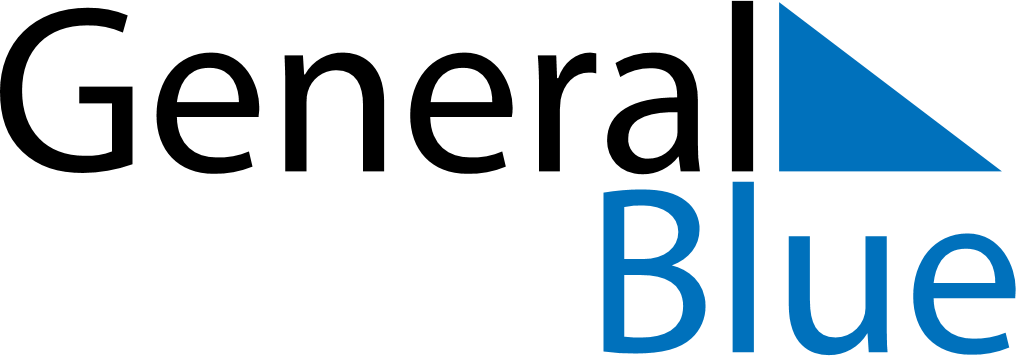 March 2028March 2028March 2028BelizeBelizeMondayTuesdayWednesdayThursdayFridaySaturdaySunday123456789101112Baron Bliss Day13141516171819202122232425262728293031